ce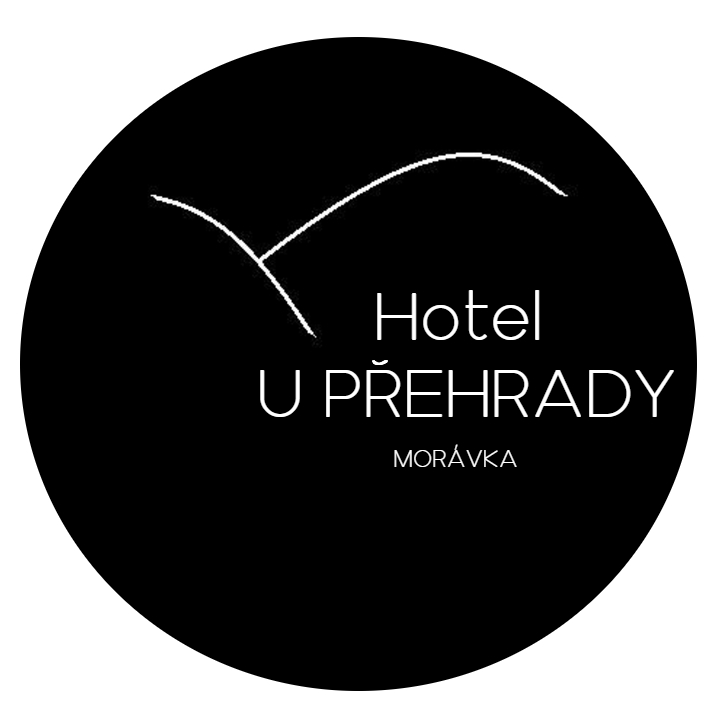 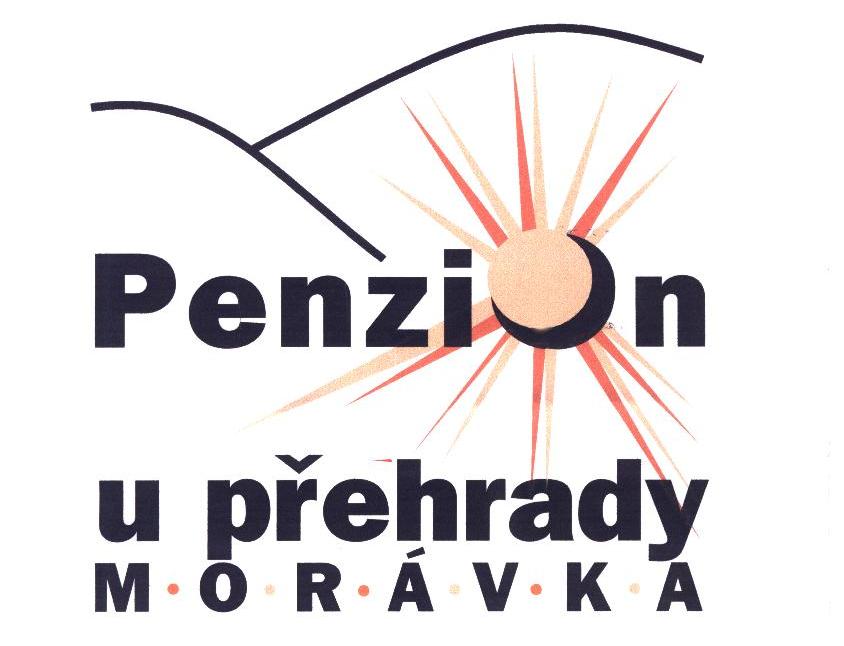 